KA1 - Learning Mobility of Individuals Youth mobilityYouth Exchange “ADOR – Awareness, Development, Origins, Resources”21st – 29nd of August 2016, Vadul lui Voda, Republic of Moldova (20th August arrival and 30 August departure)Dear Friends, partners and colleagues,We welcome you to the Youth Exchange “ADOR – Awareness, Development, Origins, Resources” which will take place in the Republic of Moldova. The project is financed by Italian National Agency and it will be our pleasure to be your organizing partner on this project. Association Incredere is a volunteering association and has as main aim to foster the integration of the immigrant communities in Italy. For more information about our activities please visit our web page: http://incredere.weebly.com/  or you can follow us on Facebook: https://www.facebook.com/pages/Incredere/389619607780443 PROJECT SUMMARY  Project “ADOR” is a multilateral youth exchange realized with the efforts of young people from 5 countries: Italy, Moldova, Portugal, Ukraine and Greece. The main aim of the project is to raise awareness about the migrant’s needs and problems through the creative workshops on migration, music, handcrafts, photography, sharing best practices as well as by developing the youngster’s leadership and creative skills. In order to achieve this aim the following main objectives are established:1. Raise awareness about migrant’s needs and problems they face in inclusion process,2. Reflect on the possible solution for the migrants problems and share the best practices in the filed3. Offer a space to young people where they could increase inter-cultural competences, develop leadership and creative skills4. Empower young people to take an active role in their local communities and develop future joint initiative.Thus, 41 young people and youth leaders, representing a mixed group of youth and youth with fewer opportunities, will meet in Moldova, during 21-29 august 2016, to raise awareness about the migrant’s needs and developing the youngster’s leadership and creative skills. The youngsters will be involved in a variety of creative, interactive and interesting activities that will help them increase and share their knowledge. Moreover, the activities are planned to be done in teams, that’s why the youth will have to learn to work together. It is expected that this international experience will have a positive impact on the personal development of the participants at the project and in particular on becoming more aware about the migrants issue, developing leadership and creative skills, as well as learning about different countries and cultures.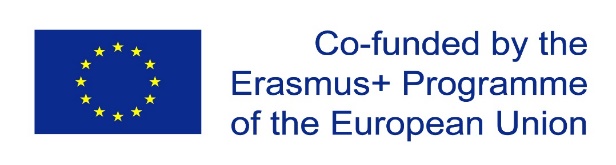 AGENDA OF THE YOUTH EXCHANGE “ADOR”PARTICIPANT’S PROFILE: 13-25 years old according with the Erasmus plus rules     Experience and knowledge on regards to the project topics that they could share with othersPersonal and organizational commitment  Diversity: especially in terms of gender, region/subnational/local and type of experience Potential for future work, interested in participants with which the project aims shares the same or similar goals, interests, etc.Potential for organizational spill-off, for example, participation in ongoing projects of the partner organizations so as to strengthen application of knowledge and sustainability Have a fair knowledge of English. COSTS AND REIMBURSEMENT The Project is implemented with financial support from the European Commission and the ERASMUS + Program. Accommodation, food, as well as activities costs will be covered from the project budget. Travel expenses will be covered after collecting all travel documents, and with the condition that the participants use the cheapest ways of transportation and have submitted the original invoices of plane/bus/train tickets as well boarding passes. Private cars, Taxi and first class tickets will not be reimbursed.Reimbursement will be done in EURO, regardless of the currency indicated on your ticket and receipt/invoice. Please note if you bought your ticket in your local currency, we will calculate your travel costs according to the exchange rates of the official European Commission web-site: http://ec.europa.eu/budget/inforeuro/index.cfm?Language=en  	Please make copies of your tickets and invoices before you will come to our Project. E-mail those copies to us at incredere2011@yahoo.it  as soon as you buy them. After we received all the tickets and original boarding passes we will make the reimbursement to the sending organization bank account.TRAVEL COST The travel costs were calculated according with the new EU rule.  Here is the link to the distance calculator we used: http://ec.europa.eu/programmes/erasmus-plus/tools/distance_en.htm.The offered budget per participant per country is as follow:   OBLIGATIONS FOR EACH PROJECT PARTNERBecause of a big number of participants and big energy and effort investments in preparation of this project, it is necessary and obligatory that all project partners send the required information before June 30, 2016.Fill in the form below and send it to the E-mail: incredere2011@yahoo.it  HEALTH AND TRAVEL INSURANCE Health insurance is not provided and will not be reimbursed by the organizers. All participants are strongly advised to purchase private travel insurance. In case you suffer for any disease or allergies please bring with you the medicines.   WEATHERIn august is very hot in Moldova that is why summer clothes should be brought, it might rain sometimes thus take with you a jacket.  MONEYIn Moldova the currency is Moldovan Lei (the exchange rate vary from time to time but now at the moment the exchange rate is 21 lei = 1 euro), you can exchange US dollars, Ukrainian hryvna etc. Due to this for personal use you can take with you or euro or dollars that you can exchange in Chisinau at your arrival. There is plenty of exchange offices all over the city centre thus should be no problem with it. CONTACT INFOIf you need any help, have questions or need any further information please contact us:e-mail: incredere2011@yahoo.itcel.: 00393207112269 Looking forward to welcome you in Moldova  ADOR TEAM20.0821.0822.0823.0824.0825.0826.0827.0828.0829.0830.08Day 1Day 2Day 3Day 4Day 5Day 6Day 7Day 8Day 98:00-9:30Arrival and registration of participantsDinnerBreakfastBreakfastBreakfastBreakfastBreakfastBreakfastBreakfastBreakfastBreakfastDeparture of participants9:30-11:00Arrival and registration of participantsDinnerGet to know each otherCultural diversity and intercultural communicationMigration - what can I do?Field visit  - The situation of migration at the local levelWorkshop : Handcrafts - IWorkshop : Handcrafts - IIPhoto-walkPromotion of the project in the city council/ public authorityErasmus Plus & Follow up - IIDeparture of participants11:00-11:30Arrival and registration of participantsDinnerCoffee breakCoffee breakCoffee breakField visit  - The situation of migration at the local levelCoffee breakCoffee breakPhoto-walkPromotion of the project in the city council/ public authorityCoffee breakDeparture of participants11:30-13:00Arrival and registration of participantsDinnerHopes, fears, contribution. Introduction Cultural diversity and intercultural communicationMigration - what can I do?Field visit  - The situation of migration at the local levelWorkshop : Handcrafts - IWorkshop : Handcrafts - IIPhoto-walkPromotion of the project in the city council/ public authorityYouth passDeparture of participants13:00-15:00Arrival and registration of participantsDinnerLunchLunchLunchField visit  - The situation of migration at the local levelLunchLunchLunchLunchLunchDeparture of participants15:00-16:30Arrival and registration of participantsDinnerProject objectives and presentation of the agendaWorkshop: "Migration - past, present & future"Workshop : Music for inclusion and integration - IField visit  - The situation of migration at the local levelLeadership - how can I become a leader?Workshop : Music for inclusion and integration - IIWorkshop : Handcrafts - IIIErasmus Plus & Follow up - IFinal EvaluationDeparture of participants16:30-17:00Arrival and registration of participantsDinnerCoffee breakCoffee breakCoffee breakField visit  - The situation of migration at the local levelCoffee breakCoffee breakCoffee breakCoffee breakCoffee breakDeparture of participants17:00-18:30Arrival and registration of participantsDinnerGroup building activityWorkshop: "Migration - past, present & future"Workshop : Music for inclusion and integration - IField visit  - The situation of migration at the local levelLeadership - how can I become a leader?Workshop : Music for inclusion and integration - IIWorkshop : Handcrafts - IIIErasmus Plus & Follow up - IFinal EvaluationDeparture of participants18:30-19:00Arrival and registration of participantsDinnerFocus on the evaluation Focus on the evaluation Focus on the evaluation Focus on the evaluationFocus on the evaluation Focus on the evaluation Focus on the evaluation Focus on the evaluation Focus on the evaluation Departure of participants19:00-20:30Arrival and registration of participantsDinnerDinnerDinnerDinnerDinnerDinnerDinnerDinnerDinnerDinnerDeparture of participants21:00Arrival and registration of participantsDinnerMulticultural evening Welcome  Multicultural evening 1Multicultural evening 2Free evening Multicultural evening 3Multicultural evening 4Multicultural evening Multicultural evening 5Good buy evening  Departure of participantsCountryNr. of participants(18-25 years old)Youth leaders (no age limit )Italy 72Greece 71Ukraine 71Portugal 71Moldova 71CountryDistance in kilometers€ per participantMoldova 00Italy 500-1999 km170Ukraine 500-1999 km170Greece 500-1999 km170Portugal   500-1999 km400Name of Organization   ................Name of Organization   ................Name of Organization   ................Name of Organization   ................Name of Organization   ................Name of Organization   ................Name of Organization   ................Nr Name and surname of participants Name and surname of participants Partcipant (P)/Leader (L)Date of birthE-mailGenderTel. Special needs ?